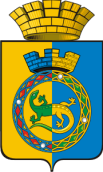 АДМИНИСТРАЦИЯ ГОРНОУРАЛЬСКОГО ГОРОДСКОГО ОКРУГАУПРАВЛЕНИЕ ОБРАЗОВАНИЯПРИКАЗ Об утверждении муниципальных заданий муниципальным бюджетным и автономным образовательным учреждениям на 2020 год и плановый период 2021 и 2022 годовВ соответствии со статьей 69.2 Бюджетного Кодекса Российской Федерации от 31.07.1998 г. № 145-ФЗ, пунктом 3 статьи 9.2. Федерального закона от 12.01.1996 г. №7 –ФЗ «О некоммерческих организациях», подпунктом 2 статьи 4 Федерального закона от 03.11.2006 г. № 174-ФЗ « Об автономных учреждениях», решением Думы Горноуральского городского округа от 12.12.2019 г. № 41/2 «О бюджете Горноуральского городского округа на 2020 год и плановый период 2021 и 2022 годов», постановлением администрации Горноуральского городского округа № 2026 от 26.11.2018 г. «Об утверждении Порядка формирования муниципального задания на оказание муниципальных услуг (выполнение работ) в отношении муниципальных учреждений Горноуральского городского округа и финансового обеспечения выполнения муниципального задания»,  общероссийскими базовыми (отраслевыми) перечнями (классификаторами) государственных и муниципальных услуг,ПРИКАЗЫВАЮ:Утвердить муниципальные задания по предоставлению муниципальных услуг муниципальными образовательными бюджетными и автономными учреждениями на 2020-2022  годы:- Муниципальное бюджетное дошкольное образовательное учреждение детский сад № 1;- Муниципальное бюджетное дошкольное образовательное учреждение детский сад комбинированного вида № 2; - Муниципальное бюджетное дошкольное образовательное учреждение детский сад № 16;-  Муниципальное бюджетное дошкольное образовательное учреждение детский сад № 18;-  Муниципальное бюджетное дошкольное образовательное учреждение детский сад комбинированного вида  № 20; - Муниципальное бюджетное дошкольное образовательное учреждение детский сад  комбинированного вида № 24 «Сказка»; - Муниципальное бюджетное дошкольное образовательное учреждение детский сад № 26; - Муниципальное бюджетное дошкольное образовательное учреждение детский сад комбинированного вида № 30; - Муниципальное бюджетное дошкольное образовательное учреждение детский сад № 34; - Муниципальное бюджетное дошкольное образовательное учреждение «Детский сад № 50»; - Муниципальное бюджетное дошкольное образовательное учреждение детский сад № 55;- Муниципальное бюджетное дошкольное образовательное учреждение детский сад № 87; - Муниципальное бюджетное общеобразовательное учреждение средняя общеобразовательная школа № 1;- Муниципальное бюджетное общеобразовательное учреждение средняя общеобразовательная школа № 2;- Муниципальное бюджетное общеобразовательное учреждение средняя общеобразовательная школа № 4;- Муниципальное бюджетное общеобразовательное учреждение средняя общеобразовательная школа № 6;- Муниципальное бюджетное общеобразовательное учреждение средняя общеобразовательная школа № 7;- Муниципальное бюджетное общеобразовательное учреждение средняя общеобразовательная школа № 13;- Муниципальное бюджетное общеобразовательное учреждение средняя общеобразовательная школа № 14;- Муниципальное бюджетное общеобразовательное учреждение средняя общеобразовательная школа № 19;- Муниципальное бюджетное общеобразовательное учреждение средняя общеобразовательная школа № 21;- Муниципальное бюджетное учреждение дополнительного образования « Детско-юношеская спортивная школа»;- Муниципальное бюджетное учреждение дополнительного образования « Районный дом детского творчества»;- Муниципальное автономное общеобразовательное учреждение средняя общеобразовательная школа № 3;- Муниципальное автономное общеобразовательное учреждение средняя общеобразовательная школа № 5;Муниципальное автономное общеобразовательное учреждение средняя общеобразовательная школа № 10;- Муниципальное автономное общеобразовательное учреждение средняя общеобразовательная школа № 24.2. Утвердить разбивку показателей объема муниципальных услуг муниципального задания  на 2020 год (в целях ежеквартального мониторинга выполнения муниципального  задания)  для общеобразовательных учреждений по кварталам в соответствии с Приложением № 1 , для учреждений дошкольного образования в соответствии с Приложением № 2, для учреждений дополнительного образования в соответствии с Приложением № 3.3. Руководителям муниципальных бюджетных и автономных учреждений обеспечить исполнение муниципальных заданий по предоставлению муниципальных услуг в 2020 году.4. Муниципальные задания управлению образования хранить на электронном носителе.5. Руководителям учреждений муниципальное задание, утвержденное настоящим приказом, разместить на официальном сайте ГМУ, хранить на бумажном носителе.6. Контроль за исполнением приказа оставляю за собой.Начальник                                                                                                          А.В. ЛуневПриложение № 1 к Приказу от 25.12.2019 № 306Показатели объема муниципальных услуг муниципального задания с разбивкой по кварталам по общеобразовательным учреждениям на 2020 годДля целей настоящего приказа среднее количество обучающихся за год по услугам реазизации основных общеобразовательных программ дошкольного образования , начального, основного, среднего общего  образования   равно среднему арифметическому значению количества обучающихся за 1,2,3, 4 квартал.Приложение № 2 к Приказу от 25.12.2019 № 306Показатели объема муниципальных услуг муниципального задания с разбивкой по кварталам по учреждениям дошкольного образования на 2020 годДля целей настоящего приказа среднее количество обучающихся за год по услугам реализации основных общеобразовательных программ дошкольного образования   равно среднему арифметическому значению количества обучающихся за 1,2,3, 4 квартал.Приложение № 3 к Приказу от 25.12.2019 № 306Показатели объема муниципальных услуг муниципального задания с разбивкой по кварталам по учреждениямдополнительного образования на 2020 год25.12.2019 г.№ 306г. Нижний Тагилг. Нижний Тагил№ п/пНаименование учрежденияНаименование услугиЕд. изм.Планируемый объем услуги на 2020 год В том числеВ том числеВ том числеВ том числе№ п/пНаименование учрежденияНаименование услугиЕд. изм.Планируемый объем услуги на 2020 год 1 квартал2 квартал3 квартал4 квартал2МБОУ СОШ № 11.1.МБОУ СОШ № 1Реализация основных общеобразовательных программ начального общего образованиячел206,3202,0202,0206,3215,01.2.МБОУ СОШ № 1Реализация основных общеобразовательных программ начального общего образования (адаптированная программа, дети с ограниченными возможностями здоровья)чел6,76,06,06,78,01.3.МБОУ СОШ № 1Реализация основных общеобразовательных программ основного общего образованиячел202,0196,0196,0202,0214,01.4.МБОУ СОШ № 1Реализация основных общеобразовательных программ основного общего образования (адаптированная программа, дети-инвалиды, обучение на дому)чел2,02,02,02,02,01.5.МБОУ СОШ № 1Реализация основных общеобразовательных программ основного общего образования (адаптированная программа, дети с ограниченными возможностями здоровья)чел8,79,09,08,78,01.6.МБОУ СОШ № 1Реализация основных общеобразовательных программ среднего общего образованиячел17,318,018,017,316,02.МБОУ СОШ № 22.1.МБОУ СОШ № 2Реализация основных общеобразовательных программ дошкольного образования (группы сокращенного дня, в возрасте от 1 года до 3 лет)чел14,314,014,014,315,02.2.МБОУ СОШ № 2Реализация основных общеобразовательных программ дошкольного образования (группы сокращенного дня, в возрасте от 3 лет до 8 лет)чел37,540,340,333,336,02.3.МБОУ СОШ № 2Реализация основных общеобразовательных программ начального общего образованиячел99,7100,0100,099,799,02.4.МБОУ СОШ № 2Реализация основных общеобразовательных программ основного общего образованиячел125,0127,0127,0125,0121,02.5.МБОУ СОШ № 2Реализация основных общеобразовательных программ основного общего образования (адаптированная программа, дети-инвалиды, обучение на дому)чел1,01,01,01,01,02.6.Реализация основных общеобразовательных программ среднего общего образованиячел15,716,016,015,715,03.МАОУ СОШ № 33.1.МАОУ СОШ № 3Реализация основных общеобразовательных программ начального общего образованиячел175,0181,0181,0175,0163,03.2.МАОУ СОШ № 3Реализация основных общеобразовательных программ начального общего образования (адаптированная программа, дети-инвалиды, обучение на дому)чел2,02,02,02,02,03.3.МАОУ СОШ № 3Реализация основных общеобразовательных программ основного общего образованиячел169,3171,0170,0169,0167,03.4.МАОУ СОШ № 3Реализация основных общеобразовательных программ основного общего образования (адаптированная программа, дети-инвалиды, обучение на дому)чел1,72,02,01,71,03.5.МАОУ СОШ № 3Реализация основных общеобразовательных программ среднего общего образованиячел21,321,021,021,322,03.6МАОУ СОШ № 3Реализация основных общеобразовательных программ среднего общего образования (адаптированная программа, дети-инвалиды, обучение на дому)чел0,61,01,00,303.7.МАОУ СОШ № 3Реализация дополнительных общеразвивающих программ художественной направленностичел час4 749,01 387,01 076,0541,01 745,03.8.МАОУ СОШ № 3Реализация дополнительных общеразвивающих программ технической направленностичел час9 419,02 828,02 275,01 193,03 123,03.9.МАОУ СОШ № 3Реализация дополнительных общеразвивающих программ физкультурно-спортивной направленностичел час2 487,0799,0580,0277,0831,04.МБОУ СОШ № 44.1.МБОУ СОШ № 4Реализация основных общеобразовательных программ начального общего образованиячел71,372,072,071,370,04.2.МБОУ СОШ № 4Реализация основных общеобразовательных программ начального общего образования ( адаптированная программа, дети-инвалиды, обучение на дому)чел1,01,01,01,01,04.3.МБОУ СОШ № 4Реализация основных общеобразовательных программ основного общего образованиячел81,580,780,081,384,04.4.МБОУ СОШ № 4Реализация основных общеобразовательных программ среднего общего образованиячел5,35,05,05,36,05.МАОУ СОШ № 55.1.МАОУ СОШ № 5Реализация основных общеобразовательных программ дошкольного образования (группы сокращенного дня, в возрасте от 1 года до 3 лет)чел6,7006,720,05.2.МАОУ СОШ № 5Реализация основных общеобразовательных программ дошкольного образования (группы сокращенного дня, в возрасте от 3 лет до 8 лет)чел82,389,088,082,070,05.3.МАОУ СОШ № 5Реализация основных общеобразовательных программ начального общего образованиячел231,0230,0230,0231,0233,05.4.МАОУ СОШ № 5Реализация основных общеобразовательных программ начального общего образования (нуждающиеся в длительном лечении, обучение на дому)чел2,02,02,02,02,05.5.МАОУ СОШ № 5Реализация основных общеобразовательных программ начального общего образования (адаптированная программа, дети с ограниченными возможностями здоровья)чел19,019,019,019,019,05.6.МАОУ СОШ № 5Реализация основных общеобразовательных программ основного общего образованиячел255,0255,0255,0255,0255,05.7.МАОУ СОШ № 5Реализация основных общеобразовательных программ основного общего образования (дети-инвалиды, обучение на дому)чел1,01,01,01,01,05.8.МАОУ СОШ № 5Реализация основных общеобразовательных программ основного общего образования (адаптированная программа, дети с ограниченными возможностями здоровья)чел23,023,023,023,023,05.9.МАОУ СОШ № 5Реализация основных общеобразовательных программ среднего общего образованиячел20,722,022,020,718,05.10.МАОУ СОШ № 5Реализация дополнительных общеразвивающих программ художественной направленностичелчас6 036,01 509,01 509,01 509,01 509,05.11.МАОУ СОШ № 5Реализация дополнительных общеразвивающих программ физкультурно-спортивной  направленностичелчас12 072,03 018,03 018,03 018,03 018,05.12.МАОУ СОШ № 5Реализация дополнительных общеразвивающих программ  технической направленностичелчас25 728,06 432,06 432,06 432,0 6 432,06.МБОУ СОШ № 66.1.МБОУ СОШ № 6Реализация основных общеобразовательных программ начального общего образованиячел106,7105,0105,0106,7110,06.2.МБОУ СОШ № 6Реализация основных общеобразовательных программ начального общего образования (дети-инвалиды, обучение  на дому)чел1,01,01,01,01,06.3.МБОУ СОШ № 6Реализация основных общеобразовательных программ основного общего образованиячел132,0127,0127,0132,0142,06.4.МБОУ СОШ № 6Реализация основных общеобразовательных программ основного общего образования (дети-инвалиды, обучение  на дому)чел1,72,02,01,71,06.5.МБОУ СОШ № 6Реализация основных общеобразовательных программ среднего общего образования чел17,018,018,017,015,07.МБОУ СОШ № 77.1.МБОУ СОШ № 7Реализация основных общеобразовательных программ начального общего образованиячел41,742,042,041,741,07.2.МБОУ СОШ № 7Реализация основных общеобразовательных программ основного общего образованиячел56,759,059,056,752,07.3.МБОУ СОШ № 7Реализация основных общеобразовательных программ основного общего образования (дети-инвалиды, обучение  на дому)чел0,71,01,00,707.4.МБОУ СОШ № 7Реализация основных общеобразовательных программ среднего общего образованиячел9,310,010,09,38,08.МАОУ СОШ № 108.1.МАОУ СОШ № 10Реализация основных общеобразовательных программ начального общего образованиячел161,7164,0164,0161,7157,08.2.МАОУ СОШ № 10Реализация основных общеобразовательных программ основного общего образования чел175,3175,0175,0175,3176,08.3.МАОУ СОШ № 10Реализация основных общеобразовательных программ основного общего образования (дети-инвалиды, на дому)чел0,71,01,00,708.4.МАОУ СОШ № 10Реализация основных общеобразовательных программ среднего общего образованиячел17,317,017,017,318,09.МБОУ СОШ № 139.1.МБОУ СОШ № 13Реализация основных общеобразовательных программ начального общего образованиячел19,720,020,019,719,09.2.МБОУ СОШ № 13Реализация основных общеобразовательных программ основного общего образованиячел28,029,029,028,026,09.3.МБОУ СОШ № 13Реализация основных общеобразовательных программ основного общего образования ( адаптированная программа, дети-инвалиды, обучение на дому)чел1,72,02,01,71,09.4.МБОУ СОШ № 13Реализация основных общеобразовательных программ среднего общего образованиячел1,01,01,01,01,010.МБОУ СОШ № 1410.1.МБОУ СОШ № 14Реализация основных общеобразовательных программ дошкольного образования (группы сокращенного дня, в возрасте от 1 года до 3 лет)чел8,39,09,08,37,010.2.МБОУ СОШ № 14Реализация основных общеобразовательных программ дошкольного образования (группы сокращенного дня, в возрасте от 3 лет до 8 лет)чел29,331,028,726,331,010.3.МБОУ СОШ № 14Реализация основных общеобразовательных программ начального общего образованиячел36,737,037,036,736,010.4.МБОУ СОШ № 14Реализация основных общеобразовательных программ основного общего образованиячел67,367,067,067,368,010.5.МБОУ СОШ № 14Реализация основных общеобразовательных программ среднего общего образованиячел11,011,011,011,011,010.6.МБОУ СОШ № 14Реализация основных профессиональных образовательных программ профессионального обучения – программ профессиональной подготовки по профессиям рабочих, должностям служащихчел час2 388,0880,0740,0192,0576,011.МБОУ СОШ № 1911.1.МБОУ СОШ № 19Реализация основных общеобразовательных программ дошкольного образования (группы сокращенного дня, в возрасте от 3 лет до 8 лет)чел24,329,326,721,320,011.2.МБОУ СОШ № 19Реализация основных общеобразовательных программ начального общего образованиячел40,340,040,040,341,011.3.МБОУ СОШ № 19Реализация основных общеобразовательных программ основного общего образованиячел49,750,050,049,749,011.4.МБОУ СОШ № 19Реализация основных общеобразовательных программ среднего общего образованиячел10,711,011,010,710,012.МБОУ СОШ № 2112.1.МБОУ СОШ № 21Реализация основных общеобразовательных программ дошкольного образования (группы сокращенного дня, в возрасте от 1 года до 3 лет)чел9,310,08,77,711,012.2.МБОУ СОШ № 21Реализация основных общеобразовательных программ дошкольного образования (группы сокращенного дня, в возрасте от 3 лет до 8 лет)чел12,215,013,09,711,012.3.МБОУ СОШ № 21Реализация основных общеобразовательных программ начального общего образованиячел60,060,060,060,060,012.4.МБОУ СОШ № 21Реализация основных общеобразовательных программ начального общего образования (адаптированная программа, дети-инвалиды, обучение на дому)чел2,02,02,02,02,012.5.МБОУ СОШ № 21Реализация основных общеобразовательных программ основного общего образованиячел75,375,075,075,376,012.6.МБОУ СОШ № 21Реализация основных общеобразовательных программ среднего общего образованиячел6,75,05,06,710,013.МАОУ СОШ № 2413.1.МАОУ СОШ № 24Реализация основных общеобразовательных программ начального общего образованиячел273,3271,0271,0273,3278,013.2.МАОУ СОШ № 24Реализация основных общеобразовательных программ начального общего образования ( адаптированная программа, дети с ограниченными возможностями здоровья)чел15,015,015,015,015,013.4.МАОУ СОШ № 24Реализация основных общеобразовательных программ основного общего образованиячел244,0240,0240,0244,0252,0МАОУ СОШ № 24Реализация основных общеобразовательных программ основного общего образования ( адаптированная программа, дети с ограниченными возможностями здоровья)чел56,361,061,056,347,013.5.МАОУ СОШ № 24Реализация основных общеобразовательных программ основного общего образования (адаптированная программа, дети-инвалиды, обучение на дому)чел1,01,01,01,01,013.6.МАОУ СОШ № 24Реализация основных общеобразовательных программ среднего общего образованиячел31,331,031,031,332,013.7.МАОУ СОШ № 24Реализация дополнительных общеразвивающих программ физкультурно-спортивной  направленностичелчас11 852,03 752,02 721,01 218,04 161,013.8.МАОУ СОШ № 24Реализация дополнительных общеразвивающих программ социально-педагогической направленностичелчас4 602,01 382,01 138,0498,0 1 584,0№ п/пНаименование учрежденияНаименование услугиЕд. изм.Планируемый объем услуги на 2020 год В том числеВ том числеВ том числеВ том числе№ п/пНаименование учрежденияНаименование услугиЕд. изм.Планируемый объем услуги на 2020 год 1 квартал2 квартал3 квартал4 кварталМБДОУ детский сад № 11.1.МБДОУ детский сад № 1Реализация основных общеобразовательных программ дошкольного образования ( сокращенный день, от 1 года до 3 лет )чел29,633,335,020,030,01.2.МБДОУ детский сад № 1Реализация основных общеобразовательных программ дошкольного образования ( сокращенный день, от 3 лет до 8 лет )чел89,197,088,778,6922.МБДОУ детский сад  комбинированного вида № 22.1.МБДОУ детский сад  комбинированного вида № 2Реализация основных общеобразовательных программ дошкольного образования ( сокращенный день, от 1 года до 3 лет )чел20,020,020,020,020,02.2.МБДОУ детский сад  комбинированного вида № 2Реализация основных общеобразовательных программ дошкольного образования ( сокращенный день, от 3 лет до 8 лет )чел80,080,080,080,080,02.3.МБДОУ детский сад  комбинированного вида № 2Реализация основных общеобразовательных программ дошкольного образования ( сокращенный день, адаптированная программа, от 3 лет до 8 лет )чел12,012,012,012,012,03.МБДОУ детский сад № 163.1.МБДОУ детский сад № 16Реализация основных общеобразовательных программ дошкольного образования ( сокращенный день, от 1 года до 3 лет )чел18,820,020,015,020,03.2.МБДОУ детский сад № 16Реализация основных общеобразовательных программ дошкольного образования ( сокращенный день, от 3 лет до 8 лет )чел93,4100,091,087,795,04.МБДОУ детский сад № 184.1.МБДОУ детский сад № 18Реализация основных общеобразовательных программ дошкольного образования ( сокращенный день, от 1 года до 3 лет )чел10,812,012,010,38,74.2.МБДОУ детский сад № 18Реализация основных общеобразовательных программ дошкольного образования ( сокращенный день, от 3 лет до 8 лет )чел44,753,046,336,343,05.МБДОУ детский сад комбинированного вида № 205.1.МБДОУ детский сад комбинированного вида № 20Реализация основных общеобразовательных программ дошкольного образования ( сокращенный день, от 1 года до 3 лет )чел16,414,015,720,016,05.2.МБДОУ детский сад комбинированного вида № 20Реализация основных общеобразовательных программ дошкольного образования ( сокращенный день, от 3 лет до 8 лет )чел104,4111,0111,391,3104,05.3.МБДОУ детский сад комбинированного вида № 20Реализация основных общеобразовательных программ дошкольного образования ( сокращенный день, адаптированная программа, от 3 лет до 8 лет )чел0,61,01,00,306.МБДОУ детский сад № 24 «Сказка»6.1.МБДОУ детский сад № 24 «Сказка»Реализация основных общеобразовательных программ дошкольного образования ( сокращенный день, от 1 года до 3 лет )чел34,341,041,027,328,06.2.МБДОУ детский сад № 24 «Сказка»Реализация основных общеобразовательных программ дошкольного образования ( сокращенный день, от 3 лет до 8 лет )чел124,0136,0129,3112,7118,06.3.МБДОУ детский сад № 24 «Сказка»Реализация основных общеобразовательных программ дошкольного образования ( полный день, от 3 лет до 8 лет )чел18,522,718,714,718,07.МБДОУ детский сад  № 267.1.МБДОУ детский сад  № 26Реализация основных общеобразовательных программ дошкольного образования ( сокращенный день, от 1 года до 3 лет )чел42,646,052,732,339,37.2.МБДОУ детский сад  № 26Реализация основных общеобразовательных программ дошкольного образования ( сокращенный день, от 3 лет до 8 лет )чел128,3131,0125,7126,7130,07.3.МБДОУ детский сад  № 26Реализация основных общеобразовательных программ дошкольного образования ( полный день, от 3 лет до 8 лет )чел19,220,718,317,720,08.МБДОУ детский сад  № 30 комбинированного вида8.1.МБДОУ детский сад  № 30 комбинированного видаРеализация основных общеобразовательных программ дошкольного образования ( сокращенный день, от 1 года до 3 лет )чел36,833,033,033,048,08.2.МБДОУ детский сад  № 30 комбинированного видаРеализация основных общеобразовательных программ дошкольного образования ( сокращенный день, от 3 лет до 8 лет )чел55,666,066,047,3438.3.МБДОУ детский сад  № 30 комбинированного видаРеализация основных общеобразовательных программ дошкольного образования ( сокращенный день, адаптированная программа, от 3 лет до 8 лет )чел27,130,026,721,730МБДОУ детский сад  № 30 комбинированного видаРеализация основных общеобразовательных программ дошкольного образования ( полный день, от 3 лет до 8 лет )чел41,040,040,041,043,09.МБДОУ детский сад № 349.1.МБДОУ детский сад № 34Реализация основных общеобразовательных программ дошкольного образования ( сокращенный день, от 1 года до 3 лет )чел10,011,011,010,08,09.2.МБДОУ детский сад № 34Реализация основных общеобразовательных программ дошкольного образования ( сокращенный день, от 3 лет до 8 лет )чел36,238,038,031,737,010.МБДОУ «Детский сад» № 5010.2.МБДОУ «Детский сад» № 50Реализация основных общеобразовательных программ дошкольного образования ( полный день, от 3 лет до 8 лет )чел144,4149,3143,3135,0150,011.МБДОУ детский сад № 5511.1.МБДОУ детский сад № 55Реализация основных общеобразовательных программ дошкольного образования ( сокращенный день, от 1 года до 3 лет )чел10,610,312,011,09,011.2.МБДОУ детский сад № 55Реализация основных общеобразовательных программ дошкольного образования ( сокращенный день, от 3 лет до 8 лет )чел24,429,026,020,722,012.МБДОУ детский сад № 8712.1.МБДОУ детский сад № 87Реализация основных общеобразовательных программ дошкольного образования ( полный день, от 1 года до 3 лет )чел31,732,733,028,033,012.2.МБДОУ детский сад № 87Реализация основных общеобразовательных программ дошкольного образования ( полный день, от 3 лет до 8 лет )чел74,579,074,368,776,0№ п/пНаименование учрежденияНаименование услугиЕд. изм.Планируемый объем услуги на 2020 год В том числеВ том числеВ том числеВ том числе№ п/пНаименование учрежденияНаименование услугиЕд. изм.Планируемый объем услуги на 2020 год 1 квартал2 квартал3 квартал4 кварталМБУ ДО ДЮСШ1.1.МБУ ДО ДЮСШРеализация дополнительных общеразвивающих программ физкультурно-спортивной направленностичел час11 662,03 312,02 951,0 1 655,03 744,01.2.МБУ ДО ДЮСШРеализация дополнительных предпрофессиональных программ в области физической культуры и спортачел час1.2.1МБУ ДО ДЮСШКомандные игровые виды спорта1.2.1.1.МБУ ДО ДЮСШНачальный этапчел час65 888,018 492,017458,09 610,020 328,01.2.1.2.МБУ ДО ДЮСШТренировочный этапчел час11 662,03 312,02 951,01 655,03 744,01.2.2.МБУ ДО ДЮСШСпортивные единоборства1.2.2.1.МБУ ДО ДЮСШНачальный этапчел час15 837,04 140,04 439,02 578,04 680,01.2.2.2.МБУ ДО ДЮСШТренировочный этапчел час9 718,02 760,02 459,01 379,03 120,01.2.3.МБУ ДО ДЮСШЦиклические, скоростно-силовые виды спорта и единоборства1.2.3.1.МБУ ДО ДЮСШНачальный этапчел час20 827,05 796,04 826,03 653,06 552,01.2.3.2.МБУ ДО ДЮСШТренировочный этапчел час10 557,02 760,02 599,02 078,03 120,0МБУ ДО РДДТРеализация дополнительных общеразвивающих программ 2.1.Художественной направленностичел час60 048,017 548,012 900,011 600,018 000,02.2.Туристско – краеведческой направленностичел час5 942,01 682,01 050,01 430,01 780,02.3.Естественно - научной направленностичел час1 348,0360,0256,0348,0384,02.4.Технической направленностичел час21 912,06 232,05 320,03 160,07 200,0